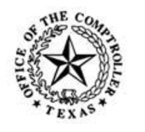 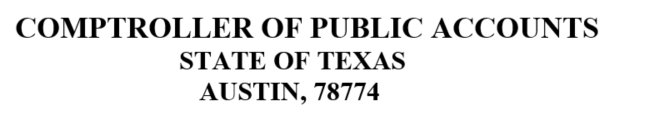   ACH Credit Option TITLE OF DEPOSIT:	FSP REFUND FINANCIAL INSTITUTION:	JP MORGAN 	CHASE BANKROUTING NUMBER:	021409169ACCOUNT NUMBER:	0137011023Addend Record:	Include the COUNTY DISTRICT NUMBERBe sure to indicate your districts county district number in the addenda record of the ACH, or funds may be posted to another district. If you have any banking questions, please contact the State Comptroller Treasury Division at 512.463.5905.  If you have questions specific to the amount of your Foundation Refund or the ACH credit instructions, please contact the TEA State Funding Division at 512.463.9238.